Настоящая инструкция по охране труда для работников о правилах безопасного хранения, транспортировки и использования вредных материалов (средств бытовой химии) разработана с учетом условий в МБУ ДО ЦТТДиЮ «Технопарк» городского округа город Нефтекамск Республики Башкортостан (далее – Технопарк).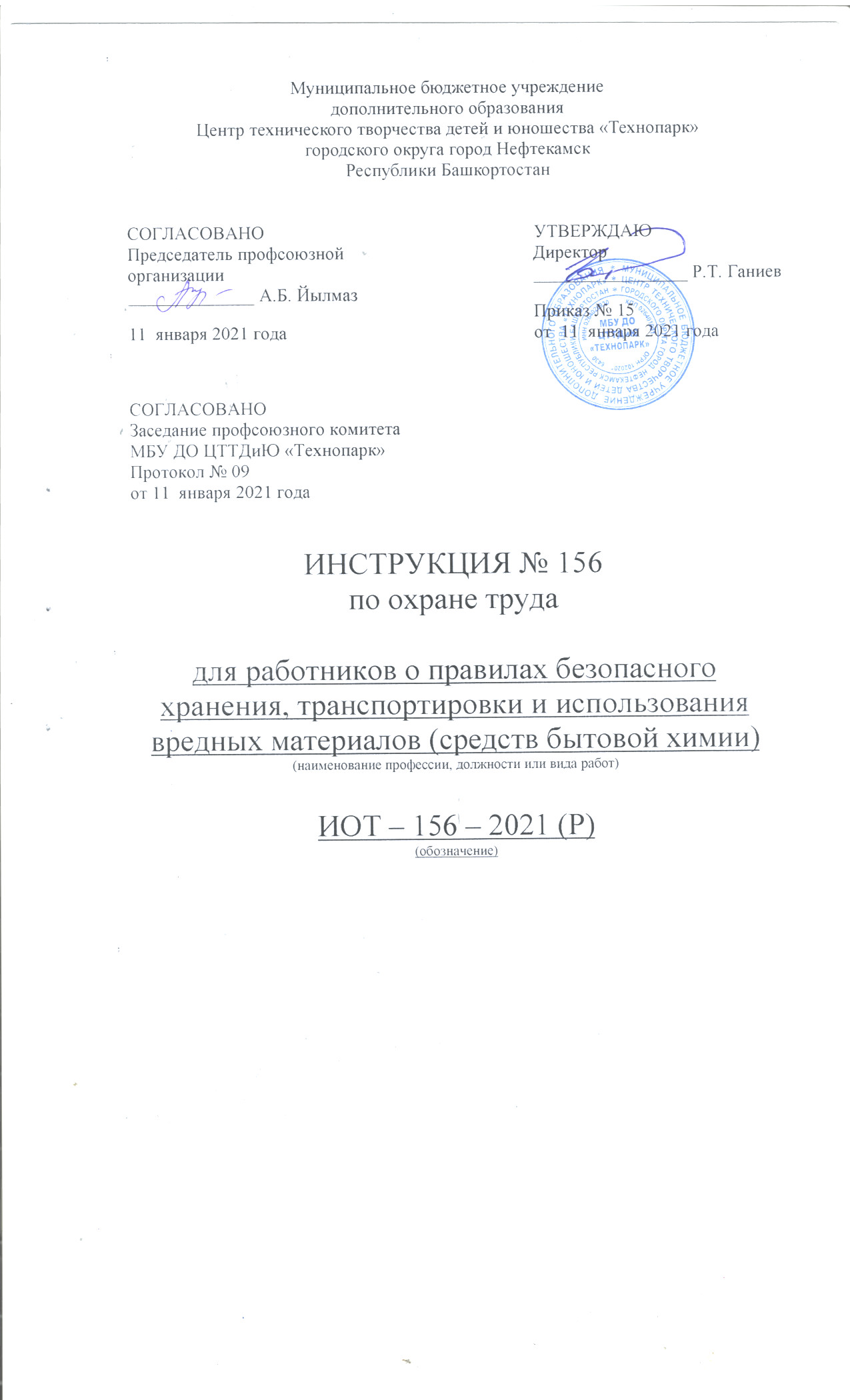 1 Общие требования безопасности.1.1. К работе с препаратами бытовой химии допускаются лица, прошедшие медицинский осмотр и инструктаж по охране труда. Не разрешается допускать к работе с вредными материалами лиц с больной кожей, ссадинами, ожогами, трещинами и раздражением кожи.1.2. Все работающие с вредными материалами должны быть проинструктированы об их свойствах, обучены безопасным приемам применения этих материалов и должны пользоваться средствами индивидуальной защиты.1.3. На местах работы с вредными материалами должны быть аптечки с набором медикаментов, включающих нейтрализующие растворы.1.4. Опасные и вредные факторы:- химические ожоги;- отравления, возникающие в результате попадания хим. веществ в органы пищеварения, при вдыхании или всасывании через кожу;- отравления медикаментами.1.5. Правила безопасного хранения, использования вредных материалов:1.5.1. Материалы, на которые нет сертификатов, к работе не допускаются. Для их применения необходимо получение разрешения органов Госсанэпиднадзора России, ГПС МЧС России и наличие инструкции по их применению, утвержденной в установленном порядке;1.5.2. При использовании импортных материалов необходимо обеспечить соблюдение фирменных указаний на производство работ с этими материалами;1.5.3. Хранение материалов должно быть организовано с учетом их совместимости и обеспечения пожарной безопасности. Взаимно реагирующие вещества следует хранить раздельно;1.5.4. Запрещается использовать, хранить бензин, керосин другие легковоспламеняющиеся вещества, а также вещества, используемые против вредителей, медикаменты с просроченным сроком годности.1.5.5. Отдельные помещения должны предусматриваться для хранения:- смазочных материалов;- лакокрасочных материалов и растворителей;- химикатов;- шин и резинотехнических изделий.1.5.6. Для хранения и приготовления моющих и дезинфицирующих растворов, используемых для санитарной обработки, должно быть выделено помещение, закрываемое на замок, ключ от которого должен храниться у работника, ответственного за санитарную обработку.1.5.7. Не допускается в помещениях, где хранятся или используются горючие и легковоспламеняющиеся материалы или жидкости (бензин, керосин, сжатый или сжиженный газ, краски, лаки, растворители, дерево, стружки, вата, пакля и т.п.), пользоваться открытым огнем, паяльными лампами и т.д.1.5.8. Синтетический обойный материал, обладающий резким запахом, должен храниться в помещениях обойных работ в специальных шкафах или на стеллажах, оборудованных местной вытяжной вентиляцией.1.5.9. Односменные запасы клея, флюсы и материалы для изготовления флюсов должны храниться в помещениях в вытяжных шкафах.1.5.10. Детали, изделия и другие материалы должны храниться в помещениях на стеллажах.1.5.11. Пустая тара из-под красок и растворителей должна храниться в отдельных для этого помещениях или на открытых площадках и иметь бирки (ярлыки) с точным названием содержащегося в ней материала.1.6. При отравлениях, химических ожогах срочно вызвать врача, оказать пострадавшему первую медицинскую помощь, поставить в известность о случившемся администрации Технопарка, родителей обучающегося (если пострадавший – обучающийся).1.7. Обучающиеся не допускаются к работе с дезрастворами, препаратами, относящимися к группам: «Огнеопасно», «ДЦ».1.8. После окончания работы необходимо убрать в недоступное для детей место препараты бытовой химии, вымыть руки с мылом.2.Требования безопасности перед началом работы.2.1. Надеть спецодежду.2.2. При работе с препаратами бытовой химии используется специальная одежда, халат, фартук, косынка, перчатки (в зависимости от вида хим. препарата).2.3. Внимательно и не спеша прочитать инструкцию и выполнить все рекомендации, изложенные в инструкции.3.Требования безопасности во время работы.3.1. Жидкие химические вещества необходимо переливать, пользуясь воронкой, а пересыпать сыпучие ложкой.3.2. Беречь глаза от попадания в них брызг или мелкого порошка.3.3. Воронку или ложку после употребления вымыть и высушить.3.4. Все обрабатываемые поверхности должны быть тщательно вымыты от остатков химических препаратов.3.5. Запрещается принимать медикаменты с просроченным сроком годности, без этикетки (инструкции), а также без предварительного назначения их врачом.3.6. Летучие вещества следует применять в хорошо проветриваемых помещениях.Инструкцию составил:Педагог-организатор                                                                                     Н.Я. Нагимов